King Street Primary & Pre - SchoolHigh Grange Road SpennymoorCounty DurhamDL16 6RA                                                                                                                                         Telephone: (01388) 816078Email: kingstreet@durhamlearning.net        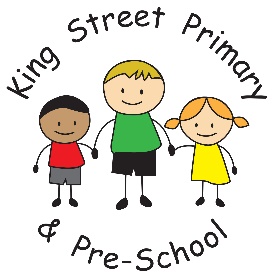 												22/3/19Dear Parent/Carer,I would like to begin with a thank you on behalf of all teachers for your attendance at parent’s evenings this week. We have found from discussions with the children that they really do enjoy the work they do in school but as a parent myself, I appreciate how difficult it can be to find out from your child how their day has been or what they have been up too! Parent’s evenings therefore, are an opportunity to find out where a child’s talents are, what parts of the curriculum they appear to engage with and enjoy most and how their personal and social development is progressing.  Teachers have expressed what a pleasure it has been to spend time with parents and celebrating their child’s success so far. Staff have also mentioned that many parents are keen to help their child at home and are looking for ways to best do this- teachers are very happy to offer advice to anyone who would like it so please do ask. We always recommend that reading is one of the best activities you do and it helps in so many other ways too.  Sports eventsMr Colling and I would also like to say a huge well done to our Y5/6 football team who have, yet again, been victorious in their league games. The team played on Thursday night and won 1-0 against Sedgefield Primary and then won 1-0 against Vane Road Primary. Well done and long may it continue.Bottles and bottle topsThank you all for your donations of bottles so far- our quest for more continues. Please donate any straight sided, 2 litre pop bottles and any plastic lids that you have to contribute to our school display and Mr Bell’s eco greenhouse. I promise to issue photos of the completed greenhouse – although apparently it is a slow project!School fieldSome of you may be aware that we have been trying to use our school field as an extension to our school grounds and we have been building up some lovely resources over the last 12 months. Last week however, these resources had been smashed by vandals meaning our children have had to rebuild them this week. The children had spent a lot of time building bug hotels, muddy kitchens and fire pit areas and to see them broken has been very disappointing for them. If you do have any information about who may be responsible, please do pass information onto us as our children want to know that these vandals have had a consequence for their actions. After school clubs. Now that parents evening has finished, staff are available to run clubs again and therefore they will resume next week. The clubs are always popular with the children and we continue to listen to their requests and add to the range we offer. Parent Governor VacancyWe currently have a vacancy on our Governing Body for a parent governor and would like to offer this opportunity to you all to apply for the post. Full details of the post and how to apply are overleaf. Interested parties, in the first instance, would be invited into school to discuss the role and the opportunities it offers. Easter craft event and diary datesWe will be holding a family craft afternoon on Friday 5th April from 1:30pm. More details will follow next week- please put the date in your dairy as we would love to see all of the Easter creations. I have also attached the most up to date diary dates. Please use this to replace any old dates and take note of any new dates that have been added or amended. As new events are arranged we will endeavour to issue a new calendar to keep you up to date. AttendanceWell done to Year 2 who had the highest attendance this week with 99.7%! The overall school attendance this year is 94.9% while this week it has been 95.5%. One class were perfectly punctual this week and 198 minutes were lost due to lateness.  Yours SincerelyJ BromleyHead teacher